Directions: The first thing you need to do is use a device and Google your term plus the word ‘definition’. Then, you will need to write a complete sentence that uses the word correctly! Enjoy your learning and this is due at the END OF THE TIMED PERIOD!  Vocabulary Term:Definition:Sentence Use: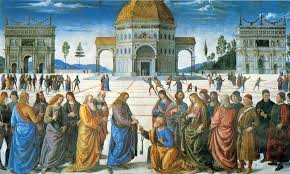 Renaissance(re-nais-sance)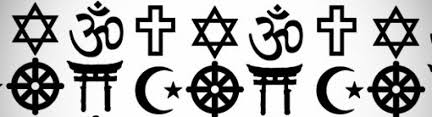 Theology(the-o-lo-gy)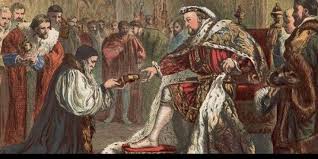 Annulment(an-nul-ment)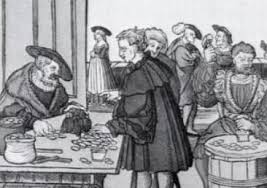 Indulgences(in-dul-gen-ces)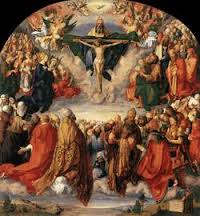 Predestination(pre-des-ti-na-tion)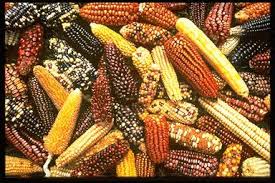 Maize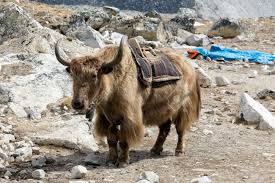 Beasts of Burden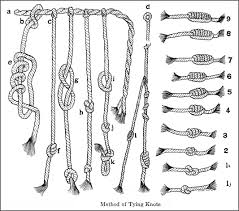 Quipu(qui-pu)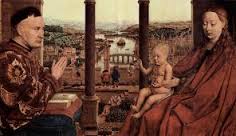 Patronage(pa-tro-nage)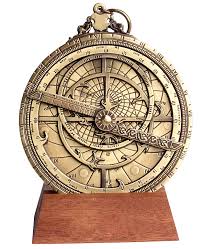 astrolabe(as-tro-labe)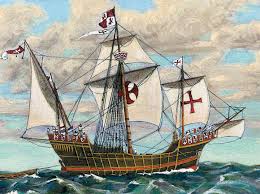 Caravel(ca-ra-vel)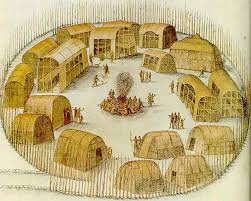 Colony(co-lo-ny)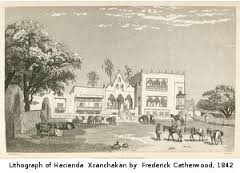 Hacienda(ha-ci-en-da)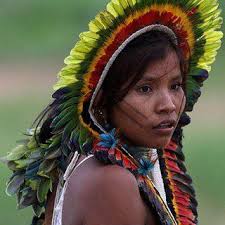 Indigenous(in-di-ge-nous)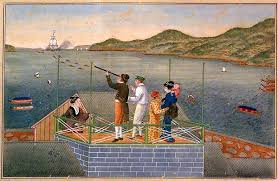 Isolationism(i-so-la-tion-ism)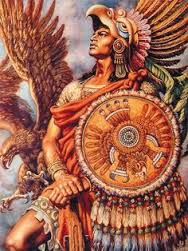 Aztecs(az-tecs)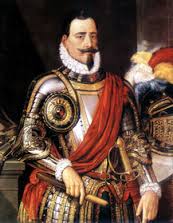 Conquistador(con-qui-sta-dor)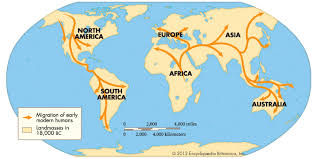 Migration(mi-gra-tion)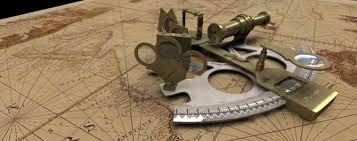 Navigation(na-vi-ga-tion)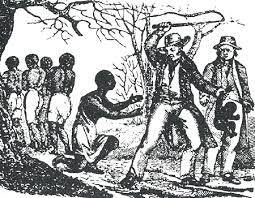 Slavery(sla-ver-y)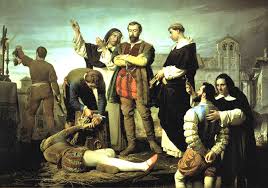 Viceroy(vice-roy)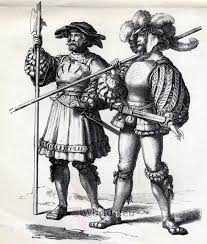 Mercenary(mer-ce-na-ry)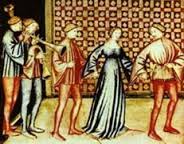 Burgher(bur-gher)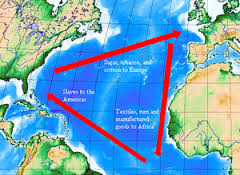 Mercantilism(mer-can-til-ism)